Comune di Montevago                     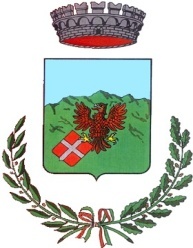 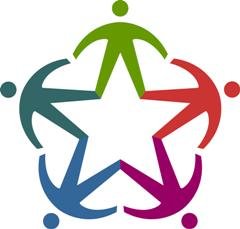 (LIBERO CONSORZIO COMUNALE DI AGRIGENTO)                                            (L.R. N. 15/2015)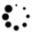 Si  informano tutti coloro che hanno inoltrato domanda di servizio civile-garanzia giovani- "Orizzonte Montevago" che il colloquio di selezione avrà luogo giovedi 11 ottobre 2018 alle ore 09:00 presso la Casa Comunale.Si precisa che la mancata presenza comporterà l'esclusione dalle procedure                                                                     Assessore                                                              Vito Saladino